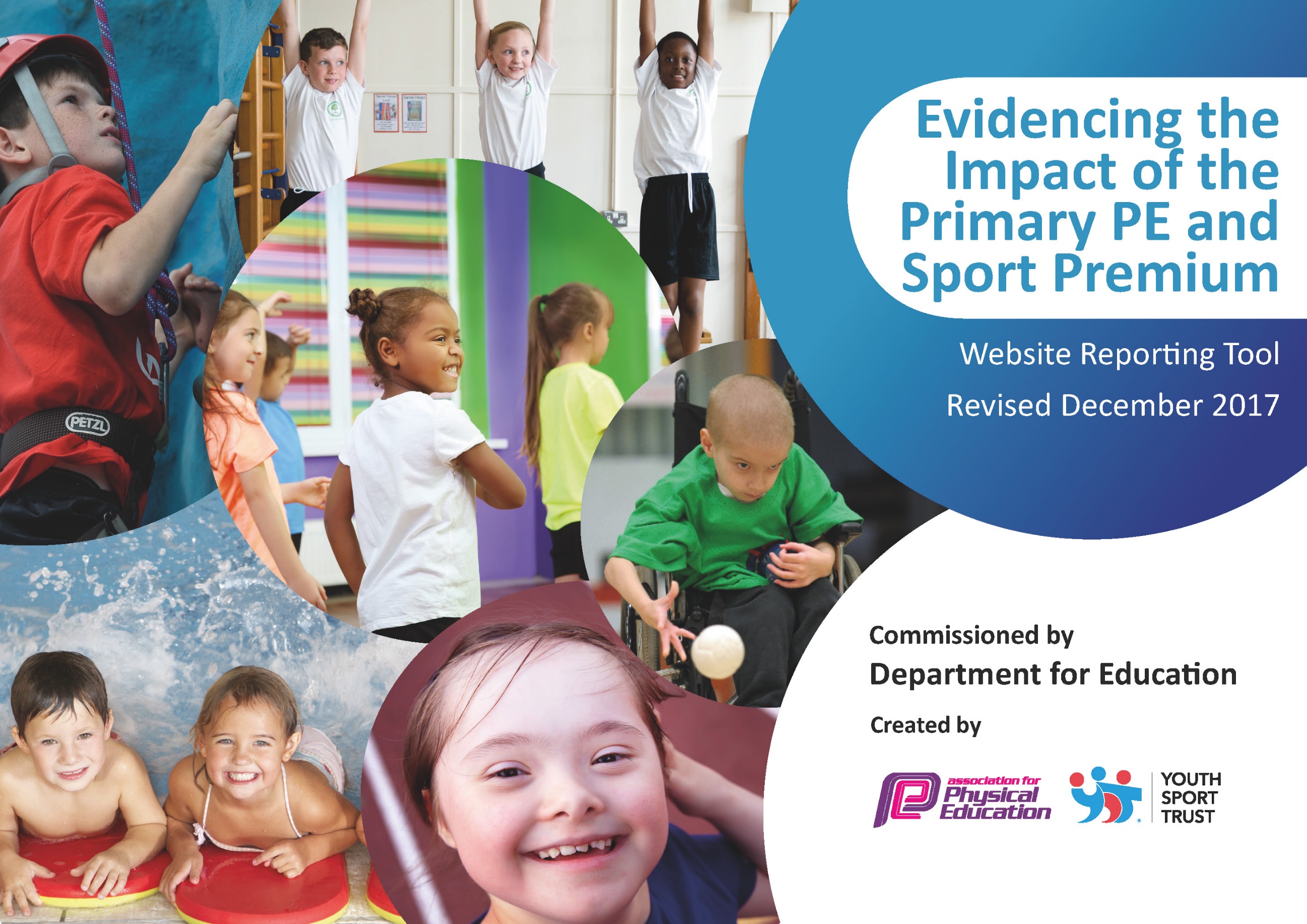 Schools must use the funding to make additional and sustainable improvements to the quality of PE and sport they offer. This means that you should use the Primary PE and Sport Premium to:develop or add to the PE and sport activities that your school already offersbuild capacity and capability within the school to ensure that improvements made now will benefit pupils joining the school in future years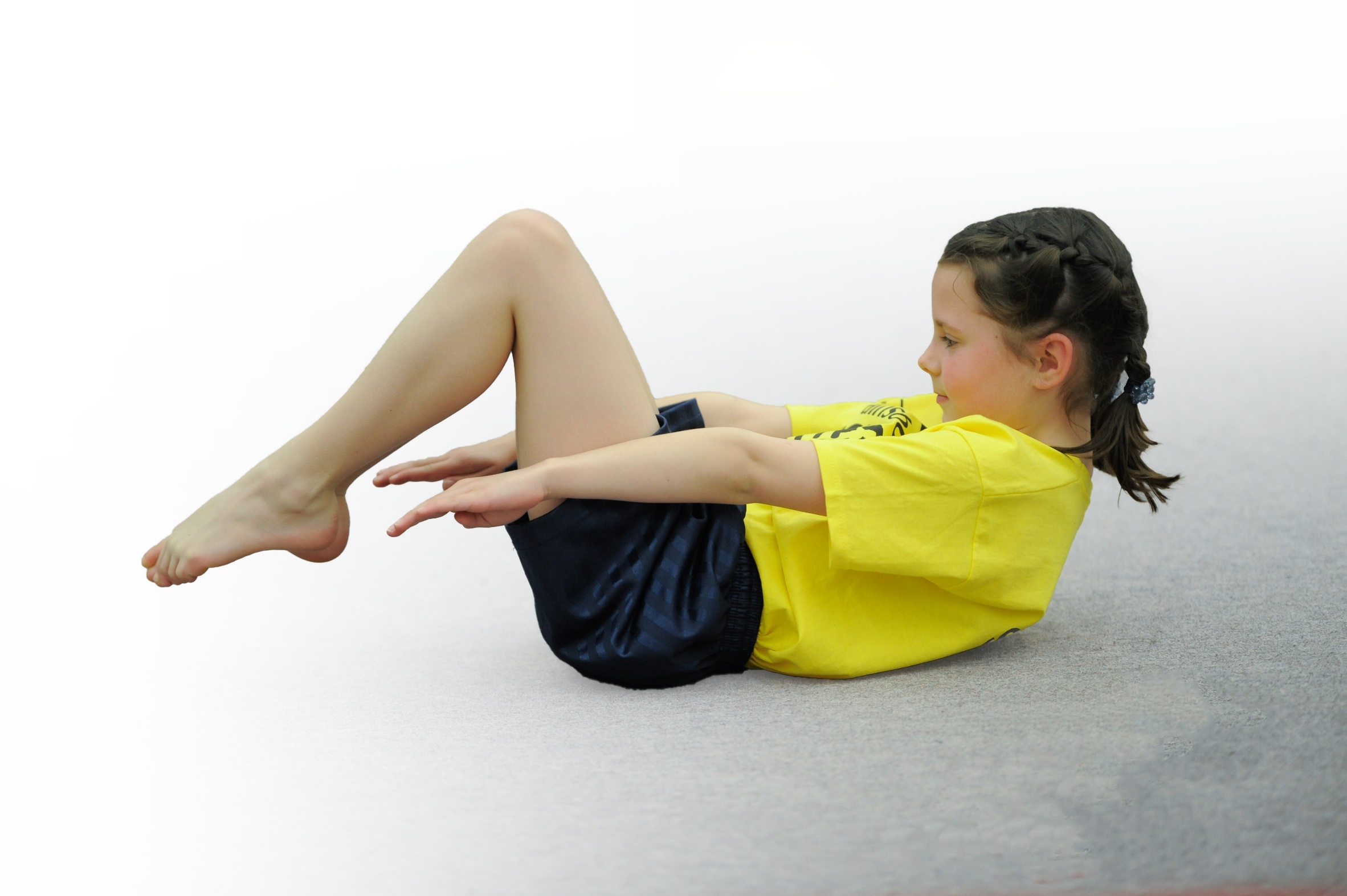 Please visit gov.uk for the revised DfE guidance including the 5 key indicators across which schools should demonstrate an improvement. This document will help you to review your provision and to report your spend. DfE encourages schools to use this template as an effective way of meeting the reporting requirements of the Primary PE and Sport Premium.We recommend you start by reflecting on the impact of current provision and reviewing the previous spend.Under the Ofsted Schools Inspection Framework, inspectors will assess how effectively leaders usethe Primary PE and Sport Premium and measure its impact on outcomes for pupils, and how effectively governors hold them to accountfor this. Schools are required to publish details of how they spend this funding as well as on the impact it has on pupils’ PEand sport participation and attainment.We recommend regularly updating the table andpublishing it on your website as evidenceof your ongoing review into how you are using the moneyto secure maximum, sustainable impact. To see an example of how to complete the table please click HERE.*Schools may wish to provide this information in April, just before the publication deadline.Key achievements to date:Areas for further improvement and baseline evidence of need:All children receive at least 21/2 hours of curriculum P.E. per week.All year 4, 5 and 6 children included in at least 1 festival and all year 5 and 6 in at least 2 festivals, including SEND and inactive children.Children involved in extra-curricular sport each week.Participated in 7 inter-school sports. More than 1 team were entered in 2 sports.All children from year 3-6 participated in intra-school sportMore P.E. space at school available because of changes to parkingReal P.E. curriculum implemented – nearly all staff trained.Resources up-gradedSmall schools sport competitions including sports leader trainingPlaytime equipment up-gradedSuccess in festivals (won 2 small schools festivals and reached the final group in 2 large school festivals)Be the Best programmeExtra storage for equipment at the Kennet Valley Hall to enable purchase of gym and other indoor equipmentMore links with clubsCoaches to come into school to work with childrenFurther improvement to space at school (better car-parking, all weather surface, Improved play equipmentContinued use of Kennet Valley Hall, including for clubsSports leader training for all year 5 and 6 (booked)Mile a daySports mark awardImprove extra-curricular involvement of 14 least active children identified in the Autumn.More children involved in extra-curricular sport All year 6 children to be sports leaders during the summer termMeeting national curriculum requirements for swimming and water safetyPlease complete all of the below*:What percentage of your current Year 6 cohort swim competently, confidently and proficiently over a distance of at least 25 metres?88.2%What percentage of your current Year 6 cohort use a range of strokes effectively [for example, front crawl, backstroke and breaststroke]?84%What percentage of your current Year 6 cohort perform safe self-rescue in different water-based situations?33.6%Schools can choose to use the Primary PE and Sport Premium to provide additional provision for swimming but this must be for activity over and above the national curriculum requirements. Have you used it in this way?Yes/NoAcademic Year: 2017/18Total fund allocated: £15,202.00Date Updated:April 2018 – Total spent to date – £12,057.0279% of total Fund allocated Date Updated:April 2018 – Total spent to date – £12,057.0279% of total Fund allocated Key indicator 1: The engagement of all pupils in regular physical activity – Chief Medical Officer guidelines recommend that primary school children undertake at least 30 minutes of physical activity a day in schoolKey indicator 1: The engagement of all pupils in regular physical activity – Chief Medical Officer guidelines recommend that primary school children undertake at least 30 minutes of physical activity a day in schoolKey indicator 1: The engagement of all pupils in regular physical activity – Chief Medical Officer guidelines recommend that primary school children undertake at least 30 minutes of physical activity a day in schoolKey indicator 1: The engagement of all pupils in regular physical activity – Chief Medical Officer guidelines recommend that primary school children undertake at least 30 minutes of physical activity a day in schoolPercentage of total allocation:Key indicator 1: The engagement of all pupils in regular physical activity – Chief Medical Officer guidelines recommend that primary school children undertake at least 30 minutes of physical activity a day in schoolKey indicator 1: The engagement of all pupils in regular physical activity – Chief Medical Officer guidelines recommend that primary school children undertake at least 30 minutes of physical activity a day in schoolKey indicator 1: The engagement of all pupils in regular physical activity – Chief Medical Officer guidelines recommend that primary school children undertake at least 30 minutes of physical activity a day in schoolKey indicator 1: The engagement of all pupils in regular physical activity – Chief Medical Officer guidelines recommend that primary school children undertake at least 30 minutes of physical activity a day in school2%School focus with clarity on intended impact on pupils:Actions to achieve:Funding allocated:Evidence and impact:Sustainability and suggested next steps:All children take part in afternoon of PE at local village hall. More active time for all.Improved fitness for less activeEnjoyment of sport for life.Children to go on to secondary education wanting to pursue sports and activities.Use of the Kennet Valley Hall including for clubsAdditional lesson in school for all children (Real P.E.)Clubs provided, including sports for the less active in ‘Dragon club’ (accessed by children that may not sign up for sports clubs)Extra playtime equipment£217.62High Vis jackets bought for walk up to the hall – safeguarding. Also wear them at sports festivals and when completing other cross curricular exercise such as village walks. All children received a water bottle at the start of the year so that they can access water throughout day and during sports. This also helps us to promote a healthy lifestyle. 21/2 school P.E. per week for allMore activity by a greater proportion of children in playtimesChildren in ‘Dragon club’ active each dayHigher take-up of after-school clubsEnthusiasm from parentsSuccess in festivalsKeenness for less active to participate in festivals and intra-school sportReward system to ensure children are also being physical at home. Gain a sports mark at end of 2017/18 academic year, and then another at end of 2018/19 year.  Key indicator 2: The profile of PE and sport being raised across the school as a tool for whole school improvementKey indicator 2: The profile of PE and sport being raised across the school as a tool for whole school improvementKey indicator 2: The profile of PE and sport being raised across the school as a tool for whole school improvementKey indicator 2: The profile of PE and sport being raised across the school as a tool for whole school improvementPercentage of total allocation:Key indicator 2: The profile of PE and sport being raised across the school as a tool for whole school improvementKey indicator 2: The profile of PE and sport being raised across the school as a tool for whole school improvementKey indicator 2: The profile of PE and sport being raised across the school as a tool for whole school improvementKey indicator 2: The profile of PE and sport being raised across the school as a tool for whole school improvement48%School focus with clarity on intended impact on pupils:Actions to achieve:Funding allocated:Evidence and impact:Sustainability and suggested next steps:To show that Kennet Valley School can achieve well and achieve sporting successWeekly PE at the Kennet Valley hall – whole school PE, including Year 6 children taken turns to lead these sessions. School focus with clarity on intended impact on pupils:All children in year 4- 6 to participate in festivalsGreater success in festivalsIncrease fitness and therefore alertness in lessonsLess active participatingReal P.E. scheme, including training for all staffInvolvement in small school sportsKennet Valley Hall, including after school clubsIntra-school sportsFestivalsAll children to take part in these sessions. Children to design and run these sessions Improved sports day £5787.05 =Sports Staff (Including at festivals) = £3900.80Hall Hire / Venue £1886.25All year 5/6 participated in at least 2 festivals and all year 4 in at least 1 festival. Positive feedback from parentsMost staff teaching P.E.Parents supported children at festivalsParents attended open Kennet Valley Hall session11 of 14 identifies as less active participated in extra-curricular activityCharges for Kennet Valley Hall – all children take part in a weekly whole afternoon. This ensures that the profile of PE and sports has been raised throughout the school.These sessions have also helped children to achieve more, and be more confident during sports competitions and festivals. To achieve Sports Mark (either Bronze or Silver) Sports leader training for all year 5/6More sports aimed at less active e.g. yogaSport linked to class lesson – extra curricularKey indicator 3: Increased confidence, knowledge and skills of all staff in teaching PE and sportKey indicator 3: Increased confidence, knowledge and skills of all staff in teaching PE and sportKey indicator 3: Increased confidence, knowledge and skills of all staff in teaching PE and sportKey indicator 3: Increased confidence, knowledge and skills of all staff in teaching PE and sportPercentage of total allocation:Key indicator 3: Increased confidence, knowledge and skills of all staff in teaching PE and sportKey indicator 3: Increased confidence, knowledge and skills of all staff in teaching PE and sportKey indicator 3: Increased confidence, knowledge and skills of all staff in teaching PE and sportKey indicator 3: Increased confidence, knowledge and skills of all staff in teaching PE and sport27%School focus with clarity on intendedimpact on pupils:Actions to achieve:Fundingallocated:Evidence and impact:Sustainability and suggestednext steps:All children to have a longer PE session each week, where they take part in a wider range of activitiesIncreased knowledge of sports coaching, including swimming teaching Extra P.E. sessionsIncreased staff confidence and skillsAll staff trained on REAL PE REAL PE used in PE lessons throughout the week and at the KVHMembers of staff to work with swimming teacher at the pool to learn new strategies. Kennet Valley Hall - whole school, including staff involved and dressed correctly. Confident to support less confident. 3212.05 Total = REAL PE £2195.00PE Coaches = £1017.059 members of staff attended the REAL PE training at school. This programme was used throughout the week to teach sports skills which could be used in other PE lessons and in sports competitions and festivals. Improvement to provision of sports and PE across the school. Extra fitnessReal PE to continue and to be sued more on a WED at the KVHKey indicator 4: Broader experience of a range of sports and activities offered to all pupilsKey indicator 4: Broader experience of a range of sports and activities offered to all pupilsKey indicator 4: Broader experience of a range of sports and activities offered to all pupilsKey indicator 4: Broader experience of a range of sports and activities offered to all pupilsPercentage of total allocation:Key indicator 4: Broader experience of a range of sports and activities offered to all pupilsKey indicator 4: Broader experience of a range of sports and activities offered to all pupilsKey indicator 4: Broader experience of a range of sports and activities offered to all pupilsKey indicator 4: Broader experience of a range of sports and activities offered to all pupils17%School focus with clarity on intendedimpact on pupils:Actions to achieve:Fundingallocated:Evidence and impact:Sustainability and suggestednext steps:Increase range of activities offered in our curriculum to get more pupils involved in PE and sports. To widen the range of pupils who take part in the clubs that we offer, and for staff to gain more experience at offering new clubs. To track and recognise that all children should participate in sports, including after school sports clubs. Additional involvement in festivalsMore active childrenHealthFitnessEnthusiasmAdditional involvement in festivalsMore active childrenHealthFitnessEnthusiasm£2014.05 = REAL PE Equipment = £203.30Clubs coaching = £952.00Sports hall and venue hire = £858.75 Real PE equipment sets bought to ensure that staff are able to teach this strategy well. Coaching for clubs (lunchtime and after school) – staff learnt greater skills for a range of sports. Kennet Valley Hall hired to ensure that all children have opportunities to access a wide range of sports throughout the term. Build on team games and individual skills. Extra participationMore enthusiasm from less activeAll year 4-6 in festivals including SEND and less activeParents supporting festivalsChildren wanting to join more clubs outside schoolAdd more extra-curricular sports to appeal to a wider range of tastesKey indicator 5: Increased participation in competitive sportKey indicator 5: Increased participation in competitive sportKey indicator 5: Increased participation in competitive sportKey indicator 5: Increased participation in competitive sportPercentage of total allocation:Key indicator 5: Increased participation in competitive sportKey indicator 5: Increased participation in competitive sportKey indicator 5: Increased participation in competitive sportKey indicator 5: Increased participation in competitive sport7%School focus with clarity on intendedimpact on pupils:Actions to achieve:Fundingallocated:Evidence and impact:Sustainability and suggestednext steps:Children to understand that competition is for all and to want to do it.Sport for life for allFestivals, including small school festivals so more accessibleIntra-school competitionAll children to participateIncreased range of sports to appeal  to all children.£826.25 = Equipment for competitions / festivals = £94.36Hall hire / Venue  =  £97.50Festival costs = £634.39 Extra equipment bought to use at, and in preparation for, inter-school competitions – including rugby belts and team bands.Hall hire for sports days and other intra-school competitionsFestival costs for joining local cluster sports competitions. More enthusiasm from less activeAll year 4-6 in festivals including SEND and less activeParents supporting festivalsChildren wanting to join more clubs outside schoolEnter all festivals again and increase range to appeal to more e.g. gym, swimming, football